RESEARCH REPORTcomments:comments:CONTENTcomments:comments:comments:comments:comments:Additional comments:comments:First Year Research Report | OC Feedback FormFirst Year Research Report | OC Feedback Form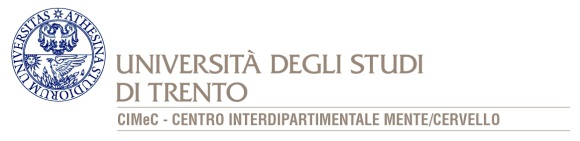 Doctorate in Cognitive and Brain SciencesDoctorate in Cognitive and Brain SciencesDate:
Presenter/ name student:Feedback provided by:Overall impression:poor1. 2. 3. 4. 5. goodTimetable:on time1. 2. 3. 4. 5. delayedMain question:unclear1. 2. 3. 4. 5. clearLogic:unclear1. 2. 3. 4. 5. clearMethods:unclear1. 2. 3. 4. 5. clearPreliminary results(if applicable):unclear1. 2. 3. 4. 5. clearConclusions:unclear1. 2. 3. 4. 5. clear